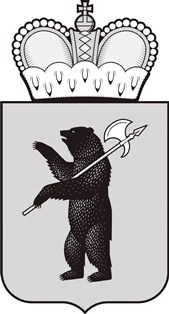 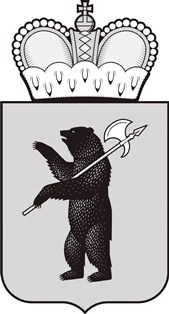 от                                         №  г. ЯрославльОб утверждении правилзаполнения бланков ГИА-9 в 2024 годуВ целях обеспечения организованного проведения государственной итоговой аттестации по образовательным программам основного общего образования в форме основного государственного экзамена, государственного выпускного экзамена в Ярославской области в 2024 годуПРИКАЗЫВАЮ:1. Утвердить прилагаемые:– правила заполнения бланков основного государственного экзамена (далее – ОГЭ) в 2024 году (приложение 1);– правила заполнения бланков государственного выпускного экзамена (далее – ГВЭ) в 2024 году (приложение 2).2. Рекомендовать руководителям органов местного самоуправления муниципальных образований области, осуществляющих управление в сфере образования:2.1. Довести настоящие правила заполнения бланков ОГЭ, ГВЭ до сведения руководителей образовательных организаций, руководителей пунктов проведения экзаменов, членов государственной экзаменационной комиссии Ярославской области, организаторов пунктов проведения экзаменов. 2.2. Организовать в образовательных организациях проведение инструктажа обучающихся, освоивших  образовательные программы основного общего образования и допущенных в установленном порядке к государственной итоговой аттестации по образовательным программам основного общего образования (далее – ГИА-9), по заполнению бланков ОГЭ, ГВЭ, а также ознакомление под подпись участников ГИА-9 с правилами заполнения бланков ОГЭ, ГВЭ.2.3. Довести настоящий приказ до сведения руководителей частных организаций, осуществляющих образовательную деятельность по имеющим государственную аккредитацию основным общеобразовательным программам и расположенных на территории соответствующего муниципального района, городского округа. 3. Руководителям государственных образовательных организаций, реализующих образовательные программы основного общего образования, обеспечить проведение инструктажа обучающихся, освоивших образовательные программы основного общего образования и допущенных в установленном порядке к ГИА-9, по заполнению бланков ОГЭ, ГВЭ, а также ознакомление под подпись участников ГИА-9 с правилами заполнения бланков ОГЭ, ГВЭ. 4. Контроль за исполнением приказа возложить на первого заместителя министра Астафьеву С.В.Министр И.В. Лобода